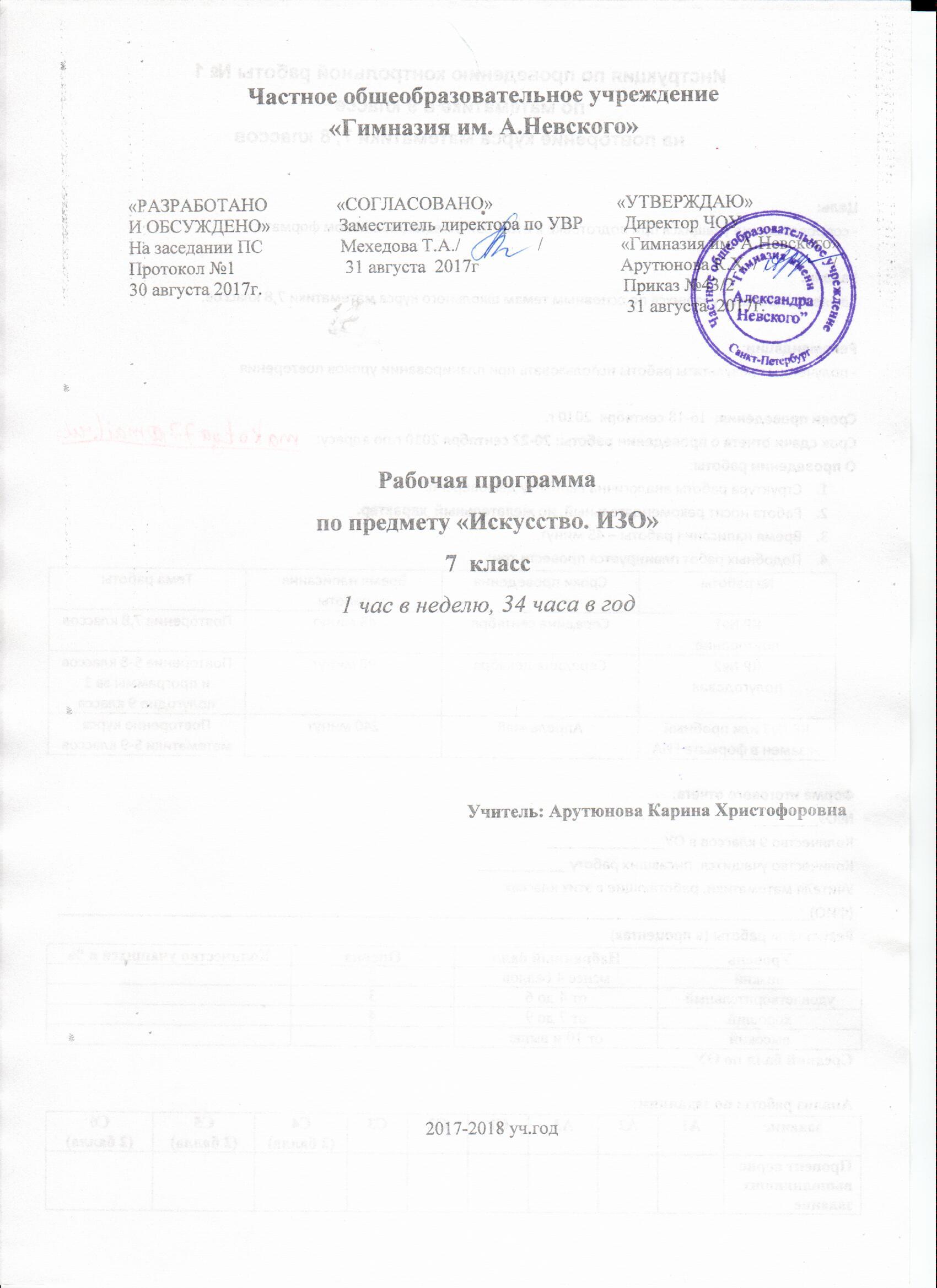 Частное общеобразовательное учреждение«Гимназия им. А.Невского»«РАЗРАБОТАНО               «СОГЛАСОВАНО»                           «УТВЕРЖДАЮ»И ОБСУЖДЕНО»               Заместитель директора по УВР         Директор ЧОУНа заседании ПС                 Мехедова Т.А./                 /                 «Гимназия им. А.Невского»Протокол №1                        31 августа  2017г                               Арутюнова К.Х. /                /                  30 августа 2017г.                                                                               Приказ №43/2                                                                                                             31 августа  2017г.  Рабочая программапо предмету «Искусство. ИЗО»7  класс1 час в неделю, 34 часа в годУчитель: Арутюнова Карина Христофоровна2017-2018 уч.годПояснительная записка.Программа «Изобразительное искусство» для 7 класса создана в соответствии с требованиями Федерального государственного образовательного стандарта основного общего образования, Концепции духовно-нравственного развития и воспитания личности гражданина России. Программа разработана на основе примерной программы по изобразительному искусству - издательство «Просвещение», 2015г., авторской программы Б.М.Неменского «Изобразительное искусство и художественный труд. 1-9 классы»,рабочей программы под редакцией  Б. М. Неменского «Изобразительное искусство» М., «Просвещение» 2015.Цель программы: формирование художественной культуры учащихся как неотъемлемой культуры духовной. Задачами курса являются:- формирование у учащихся нравственно-эстетической отзывчивости на прекрасное и безобразное в жизни и искусстве;- формирование художественно-творческой активности школьника;- овладение образным языком изобразительного искусства посредством формирования художественных знаний, умений и навыков.- формирование опыта смыслового и эмоционально-ценностного восприятия визуального образа реальности и произведений искусства;
освоение художественной культуры как формы материального выражения в пространственных формах духовных ценностей;- формирование понимания эмоционального и ценностного смысла визуально-пространственной формы;-  развитие творческого опыта как формирования способности к самостоятельным действиям в состоянии неопределенности;- формирование активного, заинтересованного отношения к традициям культуры как к смысловой, эстетической и личностно-значимой ценности;- воспитание уважения к истории культуры своего Отечества, выраженной в его архитектуре, изобразительном искусстве, в национальных образах предметно-материальной и пространственной среды и понимании красоты человека;- развитие способности ориентироваться в мире современной художественной культуры;- овладение средствами художественного изображения как способом развития умения видеть реальный мир, как способностью к анализу и структурированию визуального образа на основе его эмоционально-нравственной оценки;Актуальность программы в том, что она построена так, чтобы дать школьникам ясные представления о системе взаимодействия искусства с жизнью. В ней предусматривается широкое привлечение жизненного опыта детей, живых примеров из окружающей действительности, краеведческий материал.В основепрограммы - эмоционально-деятельностный подход: переживание художественного образа  в форме художественных действий.Это реализуется в форме личного творческого опыта. Потому деятельность учащихся строится  на основе собственного  наблюдения и переживания окружающей реальности.Культуросозидающая роль программы состоит в познании художественной культуры своего народа, а также в воспитании гражданственности и патриотизма.Программа предусматривает чередование индивидуальных и коллективных форм деятельности, а также диалогичность и сотворчество учителя и ученика. Место предмета в базисном учебном планеВ федеральном базисном учебном плане на изучение предмета Изобразительное искусство отводится 1 час в неделю, 34 часа в год. В рабочей программе количество часов на изучение предмета в 5-7 классах откорректировано в соответствии календарным учебным графиком и расписанием уроков на текущий учебный год.Содержание программы рассчитано на художественную деятельность школьников на уроках в разнообразных формах: изображение  на плоскости и в объёме; декоративную и конструктивную работу;  восприятие явлений действительности и произведений искусства (слайдов, репродукций, СD-программ); обсуждение работ товарищей; результаты собственного коллективного  творчества и индивидуальной работы на уроках; изучение художественного наследия; поисковую работу школьников по подбору иллюстративного материала к изучаемым темам; прослушивание музыкальных и литературных произведений (народных, классических, современных).Художественные знания, умения и навыки являются основным средством приобщения к художественной культуре, вводятся в широком воспитательном контексте. Художественные умения и навыки группируются вокруг общих проблем: форма и пропорции, пространство, светотональность, цвет, линия, объём, фактура материала, ритм, композиция. Эти средства художественной выразительности учащиеся осваивают на протяжении 1-7 классов.Общая характеристика учебного предметаПрограмма «Изобразительное искусство» является целостным интегрированным курсом, который включает в себе все основные виды искусства: живопись, графику, скульптуру, архитектуру и дизайн, народное и декоративно - прикладное искусства, зрелищные и экранные искусства. Они изучаются в контексте взаимодействия с другими искусствами, а также в контексте конкретных связей с жизнью общества и человека. Систематизирующим методом является выделение трех основных видов художественной деятельности для визуальных пространственных искусств: конструктивного, изобразительного и декоративного. Эти три вида художественной деятельности являются основанием для деления визуально - пространственных искусств на следующие виды: изобразительные искусства - живопись, графика, скульптура; конструктивные искусства - архитектура, дизайн; различные декоративно - прикладные искусства.Общая годовая тема программы 7 класса «Дизайн и архитектура в жизни человека»Этот учебный год посвящён содержанию и языку двух видов конструктивных искусств – дизайну и архитектуре, их месту в семье уже знакомых нам искусств (изобразительное и декоративно-прикладное искусство). Все виды пространственных искусств связаны многими общими формами выразительных средств и жизненных функций. Между ними нет непроходимых границ, но возникли они в разное время и связаны с разными сторонами жизни общества.Содержание учебной программы7 класс.I четверть«Дизайн и архитектура — конструктивные искусства в ряду пространственных искусств. Художник — дизайн — архитектура. Искусство композиции — основа дизайна и архитектуры»Основы композиции в конструктивных искусствах. Гармония, контраст и эмоциональная выразительность плоскостной композиции. Прямые линии и организация пространства. Цвет — элемент композиционного творчества. Свободные формы: линии и пятна. Буква — строка — текст. Искусство шрифта. Композиционные основы макетирования в графическом дизайне. Текст и изображение как элементы композиции. Многообразие форм графического дизайна.II четверть – «Художественный язык конструктивных искусств. В мире вещей и зданий»Объект и пространство. От плоскостного изображения к объемному макету. Соразмерность и пропорциональность. Архитектура — композиционная организация пространства. Взаимосвязь объектов в архитектурном макете. Конструкция: часть и целое. Здание как сочетание различных объемных форм. Понятие модуля. Важнейшие архитектурные элементы здания. Вещь: красота и целесообразность. Единство художественного и функционального в вещи. Вещь как сочетание объемов и материальный образ времени. Роль и значение материала в конструкции. Цвет в архитектуре и дизайне.III четверть – «Город и человек. Социальное значение дизайна и архитектуры как среды жизни человека»Город сквозь времена и страны. Образно-стилевой язык архитектуры прошлого. Город сегодня и завтра. Тенденции и перспективы развития современной архитектуры. Живое пространство города. Город, микрорайон, улица. Вещь в городе. Роль архитектурного дизайна в формировании городской среды. Интерьер и вещь в доме. Дизайн — средство создания пространственно-вещной среды интерьера. Природа и архитектура. Организация архитектурно-ландшафтного пространства. Ты — архитектор. Проектирование города: архитектурный замысел и его осуществление.IV четверть – «Человек в зеркале дизайна и архитектуры»Мой дом — мой образ жизни. Функционально-архитектурная планировка своего дома. Интерьер комнаты — портрет ее хозяина. Дизайн вещно-пространственной среды жилища. Дизайн и архитектура моего сада. Мода, культура и ты. Композиционно-конструктивные принципы дизайна одежды. Мой костюм — мой облик. Дизайн современной одежды. Грим, визажистика и прическа в практике дизайна. Имидж: лик или личина? Сфера имидж-дизайна. Моделируя себя, моделируешь мир.Учебно-методическое обеспечениеУчебникиА.С. Питерских, Г. Е. Гуров «Изобразительное искусство. Дизайн и архитектура в жизни человека.  7 класс» под редакцией  Б.М. Неменского.  Москва, «Просвещение», 2015 г. Пособие для учителейН. А. Горяева. «Изобразительное искусство. Декоративно-прикладное искусство. Методическое пособие. 5 класс» под редакцией Б. М. Неменского.  Москва, «Просвещение», 2012 гН. А. Горяева. «Изобразительное искусство. Искусство  в жизни человека. Методическое пособие.  6 класс» под редакцией Б. М. Неменского. Москва, «Просвещение», 2012 гГ. Е. Гуров, А. С. Питерских. «Изобразительное искусство. Дизайн и архитектура в жизни человека. Методическое пособие. 7 класс». Москва, «Просвещение», 2012 гИнтернет-ресурсы,которые могут быть использованы учителем и учащимися для подготовки уроков, сообщений, докладов и рефератовhttp://school-collection.edu.ru/http://festival.1september.ru/http://fcior.edu.ru/http://window.edu.ru/http://www.openclass.ru/http://ru.wikipedia.org/wikihttp://www.artsait.ruОборудованиеУчебные столы.Доска большая универсальная (с возможностью магнитного крепления и зажима для плакатов)Стеллажи для хранения детских работ, художественных материалов, методического фонда.Технические средства обученияКомпьютер Мультимедийный проекторЭкранТаблицы (комплекты)ХохломаГжельПолхов-МайданМезенская росписьДымковская игрушкаЖостовоВведение в цветоведение. (комплект16 штук)Декоративно-прикладное искусство. (комплект12 штук)Методический фонд	Коллекция изделий декоративно-прикладного искусства и народных промысловРепродукции картин разных художников.Муляжи для рисования (2 набора)Серии цифровых фотографий и иллюстраций природы.Фотографии и иллюстрации животных.Тела геометрические (2 набора)Предметы для натурной постановки (кувшины, часы, вазы и др.).Детские работы как примеры выполнения творческих заданий.Требования к личностным, метапредметным и предметным результатам освоения учебного предметаЛичностные результаты отражаются  в индивидуальных качественных свойствах учащихся:- воспитание гражданской идентичности: патриотизма и любви к Отечеству, чувства гордости за свою Родину; осознание своей этнической принадлежности, знание культуры своего народа,  своего края, основ культуры народов России и человечества; усвоение гуманистических ценностей многонационального российского общества;- формирование ответственного отношения к учению, готовности и способности учащегося к самообразованию на основе мотивации к обучению и познанию;- формирование доброжелательного отношения к окружающим людям; - развитие морального сознания и компетентности в решении моральных проблем на основе личностного выбора, формирование нравственных качеств и нравственного поведения; осознание ответственного отношения к своим поступкам;- формирование коммуникативной компетентности в общении и сотрудничестве со сверстниками и взрослыми в процессе образовательной, творческой деятельности; готовности и способности вести диалог с другими людьми и достигать в нём понимания;- осознание значения семьи в жизни человека и общества, принятие ценностей семейной жизни, уважительное и заботливого отношение к членам своей семьи;- развитие эстетического сознания через освоение художественного наследия народов России и мира, творческой деятельности эстетического характера.Метапредметные результаты характеризуют уровень сформированности универсальных  способностей учащегося проявляющихся в познавательной  и практической творческой деятельности:- умение определять цели обучения, ставить задачи обучения, развивать мотивы познавательной деятельности;- умение самостоятельно планировать пути достижения целей, осознанно выбирать наиболее эффективные пути решения учебных и познавательных задач;- умение осуществлять самоконтроль, самооценку деятельности;Предметные результаты характеризуют опыт учащихся в художественно-творческой деятельности, который приобретается и  закрепляется в процессе освоения учебного предмета:- формирование основ художественной культуры обучающихся как части их общей духовной культуры; развитие эстетического эмоционально-ценностного видения окружающего мира; развитие зрительной памяти, ассоциативного мышления, художественного вкуса и творческого воображения;- развитие визуально-пространственного мышления как формы эмоционально-ценностного освоения мира и самовыражения;- освоение художественной культуры во всём многообразии её видов, жанров, стилей как материального выражения духовных ценностей, воплощённых в пространственных формах (фольклорное творчество, классические произведения, искусство современности);- воспитание уважения к истории культуры Отечества;- приобретение опыта создания художественного образа в разных видах и жанрах  визуально-пространственных искусств: изобразительных (живопись, графика, скульптура), декоративно-прикладных, в архитектуре и дизайне;- приобретение опыта работы различными художественными материалами  и в разных техниках в различных видах визуально-пространственных искусств, в специфических формах художественной деятельности, в том числе базирующихся на ИКТ (цифровая фотография, видеозапись, компьютерная графика, др.);- развитие потребности в общении с произведениями изобразительного искусства;- осознание значимости искусства и творчества в личной  и культурной самоидентификации личности;- развитие индивидуальных творческих  способностей обучающихся, формирование устойчивого интереса  к творческой деятельности7 классУчащиеся должны научиться:- анализировать произведения архитектуры и дизайна; каково место конструктивных искусств в ряду пластических искусств, их общие начала и специфику;- определять особенности образного языка конструктивных видов искусства, единство функционального и художественно-образных начал и их социальную роль;- представлять основные этапы развития и истории архитектуры и дизайна, тенденции современного конструктивного искусства.- конструировать объёмно-пространственные композиции, моделировать архитектурно-дизайнерские объекты (в графике и объёме);- моделировать в своём творчестве основные этапы художественно-производственного процесса в конструктивных искусствах;- работать с натуры, по памяти и воображению над зарисовкой и проектированием конкретных зданий и вещной среды;- конструировать основные объёмно-пространственные объекты, реализуя при этом фронтальную, объёмную и глубинно-пространственную композицию;- использовать в макетных и графических композициях ритм линий, цвета, объёмов, статику и динамику тектоники и фактур;- владеть навыками формообразования, использования объёмов в дизайне и архитектуре (макеты из бумаги, картона, пластилина);- создавать композиционные макеты объектов на предметной плоскости и в пространстве;- создавать с натуры и по воображению архитектурные образы графическими материалами и др.;- работать над эскизом монументального произведения (витраж, мозаика, роспись, монументальная скульптура);- использовать выразительный язык при моделировании архитектурного ансамбля;- использовать разнообразные графические материалы и материалы для работы в объёме.Проверка знаний учащихсяПринципы на которых основанаоценка результатов учебной деятельности учащихся:объективность;гласность;систематичность;всесторонность;индивидуализация учета;дифференцированность учета.Критерии оценки устной формы ответов учащихсяАктивность участия.Искренность ответов, их развернутость, образность,аргументированность.Самостоятельность.Оригинальность суждений.Критерии  оценки творческой работы Общая оценка работы  обучающегося складывается из совокупности следующих компонентов:Владение композицией: правильное решение композиции, предмета, орнамента (как организована плоскость листа, как согласованы между собой все компоненты изображения, как выражена общая идея и содержание).Владение техникой: как ученик пользуется художественными материалами, как использует выразительные художественные средства в выполнении задания.Общее впечатление от работы. Творческий подход учащегося. Оригинальность, яркость и эмоциональность созданного образа, чувство меры в оформлении и соответствие оформления  работы. Аккуратность всей работы.Формы контроля уровня обученностиУстный опросВикториныКроссвордыОтчетные выставки творческих  (индивидуальных и коллективных) работ     При оценке результатов учебной деятельности учащихся учитывается характер допущенных ошибок: существенных и несущественных.     К категории существенных ошибок относятся такие, которые свидетельствуют о непонимании учащимися основных положений теории изобразительного искусства, значения специальной терминологии (лексики по предмету), а также о неумении правильно применить на уроке знания в процессе элементарного анализа воспринимаемого произведения и при выполнении практической работы. Как правило, существенные ошибки связаны с недостаточной глубиной и осознанностью освоения учебного материала.     К категории несущественных ошибок относятся ошибки, связанные с подменой одного термина или понятия другим, но относящимся к данному виду или жанру искусства. К таким ошибкам относятся упущения в ответе, когда не описан нехарактерный факт (явление), упущен один из нескольких признаков, характеризующих явление, сферу применения, область воздействия.Оценка результатов учебной деятельности по предметуКАЛЕНДАРНО-ТЕМАТИЧЕСКОЕ ПЛАНИРОВАНИЕ7 классДизайн и архитектура в жизни человекаТематическое планирование –7 класс№ п/пТемаКоличество часов1Дизайн и архитектура – конструктивные искусства в ряду пространственных искусств. Художник – дизайн – архитектура. Искусство композиции – основа дизайна и архитектуры82Художественный язык конструктивных искусств. В мире вещей и зданий93Город и человек. Социальное значение дизайна и архитектуры в жизни человека94Человек в зеркале дизайна и архитектуры. Образ жизни и индивидуальное проектирование8Всего 34Отметка Показатели оценки результатов учебной деятельностиОценка «5» (отлично)     Ученик обнаруживает усвоение обязательного уровня и уровня повышенной сложности учебных программ; выделяет главные положения в учебном материале и не затрудняется при ответах на видоизмененные вопросы; свободно применяет полученные знания на практике; не допускает ошибок в воспроизведении изученного материала, а также в практических работах, которые выполняет уверенно и аккуратно.     Обучающийся осознанно использует сведения об особенностях композиционного решения при передаче движения объекта, учебного материала о закономерностях колористического решения художественного образа, о способах изображения предметов реалистического, декоративного, фантазийного и абстрактного характера.     Демонстрирует свободное владение программным учебным материалом, передача основных закономерностей композиционного и колористического решения при изображении единичного объекта, натюрморта, пейзажа, выполнение композиции по заданному мотиву или сюжету.Оценка «4» (хорошо)     Ученик обнаруживает усвоение обязательного и частично повышенного уровня сложности учебных программ, отвечает без особых затруднений на вопросы учителя; умеет применять полученные знания на практике; в устных ответах не допускает серьезных ошибок, легко устраняет отдельные неточности с помощью дополнительных вопросов учителя, в практических работах делает незначительные ошибки.     Обучающийся воспроизводит содержание учебного материала, основанного на заучивании терминов, понятий, законов, без объяснения их смысла, изображение объекта с натуры с использованием композиционных и колористических схем, предложенных учителем.     Демонстрирует осознанное использование учебного теоретического материала, сведений о композиционном и цветовом (тоновом) решении образа, передача в рисунке общих и отличительных (индивидуальных) признаков объекта, самостоятельный выбор сюжета композиции, использование нетрадиционных размеров формата для решения художественного замыслаОценка «3» (удовлетворительно)     Ученик обнаруживает усвоение обязательного уровня учебных программ, но испытывает затруднения при его самостоятельном воспроизведении и требует дополнительных уточняющих вопросов учителя; предпочитает отвечать на вопросы воспроизводящего характера и испытывает затруднение при ответах на видоизмененные вопросы; допускает ошибки в практических работах.     Демонстрирует узнавание основных видов и жанров искусства, представленных учителем на учебных таблицах и индивидуальных карточках-заданиях, узнавание и различение отдельных специальных терминов, осуществление практических действий по рекомендациям и указаниям учителя при выполнении линейно-конструктивного рисунка объекта.   Обучающийся воспроизводит в устной или письменной форме фрагменты содержания теоретического учебного материала.Оценка «2» (неудовлетворительно)У ученика имеются отдельные представления об изученном материале, но все же большая часть обязательного уровня учебных программ не усвоена, в практических работах ученик допускает грубые ошибки.№ п\пДатаТема урокаЭлементы содержанияПрактическая работаТребования к результатамОборудование1234567 «Художник – дизайн - архитектура». Искусство композиции – основа дизайна и архитектуры 8 часов «Художник – дизайн - архитектура». Искусство композиции – основа дизайна и архитектуры 8 часов «Художник – дизайн - архитектура». Искусство композиции – основа дизайна и архитектуры 8 часов «Художник – дизайн - архитектура». Искусство композиции – основа дизайна и архитектуры 8 часов «Художник – дизайн - архитектура». Искусство композиции – основа дизайна и архитектуры 8 часов «Художник – дизайн - архитектура». Искусство композиции – основа дизайна и архитектуры 8 часов «Художник – дизайн - архитектура». Искусство композиции – основа дизайна и архитектуры 8 часов1Дизайн и архитектура – конструктивные искусства в ряду пространственных искусствМир, который создает человек. Конструктивные искусства – архитектура и дизайн. Основа архитектуры и дизайна. Семья пространственных искусств.Беседа. Знакомство с многообразным миром конструктивных искусств.Знакомство с многообразным миром конструктивных искусств.ПК, интерактивный комплекс, презентация по теме2Основы композиции в конструктивных искусствах. Гармония, контраст и эмоциональная выразительность плоскостной композиции.Введение в искусство архитектуры.Основные понятия: конструктивное искусство, дизайн.Представление об элементах композиционного творчества в архитектуре и дизайне. Архитектура и ее функции в жизни людей.Основные типы композиций: симметричная и асиметричная, фронтальная и глубинная. Гармония и контраст.Плоскостная композиция из трех прямоугольни-ковЗнать:— как анализировать произведения архитектуры и дизайна;— о месте конструктивных искусств в ряду пластических искусств, их общее начало и специфику;— особённости образного языка конструктивных видов искусства. единство функционального и художественного начал;— основные этапы развития и истории архитектуры и дизайна, тенденции современного конструктивного искусства.Уметь:— гармонично сбалансировать композиции из трех прямоугольников;- передавать в работе (выражать) свое настроение (ощущение) и состояние от происходящего в природе, картинах жизни;- применять цвет  в графических композициях как акцент или доминанту. ПК, интерактивный комплекс, презентация по теме3Прямые линии и организация пространства.Ритм и движение. Разреженность, сгущенность. Прямые линии – соединение элементов композиции или членение плоскости. Введение в композицию прошлого урока от З до 5 прямых линийЗнать:— как анализировать произведения архитектуры и дизайна;— о месте конструктивных искусств в ряду пластических искусств, их общее начало и специфику;— особённости образного языка конструктивных видов искусства. единство функционального и художественного начал;— основные этапы развития и истории архитектуры и дизайна, тенденции современного конструктивного искусства.Уметь:— гармонично сбалансировать композиции из трех прямоугольников;- передавать в работе (выражать) свое настроение (ощущение) и состояние от происходящего в природе, картинах жизни;- применять цвет  в графических композициях как акцент или доминанту. ПК, интерактивный комплекс, презентация по теме4Цвет — элемент композиционного творчества. Свободные формы; линии и пятна.Функциональное значение цвета в конструктивных  искусствах.  Применение локального цвета. Сближенность цветов и контраст.  Цветовой акцент, доминанта. Знать:— как анализировать произведения архитектуры и дизайна;— о месте конструктивных искусств в ряду пластических искусств, их общее начало и специфику;— особённости образного языка конструктивных видов искусства. единство функционального и художественного начал;— основные этапы развития и истории архитектуры и дизайна, тенденции современного конструктивного искусства.Уметь:— гармонично сбалансировать композиции из трех прямоугольников;- передавать в работе (выражать) свое настроение (ощущение) и состояние от происходящего в природе, картинах жизни;- применять цвет  в графических композициях как акцент или доминанту. ПК, интерактивный комплекс, презентация по теме5Композиционные основы макетирования в полиграфическом дизайне.Общее и разное в образно- языковых основах и жизненных функциях конструктивных и изобразительных видов искусств.Синтез слова и изображения в искусстве плаката. Монтажность их соединения, образно-информационная цельность. Макет открыткиСоздавать творческую работу в материале.Понимать информационную цельность синтеза слова и изображения.ПК, интерактивный комплекс, презентация по теме6В бесконечном мире книг и журналов.Многообразие форм графического дизайна: от визитки до книги.Соединение текста и изображения.Элементы, составляющие конструкцию и художественное оформление  книги, журнала. Коллажная композиция: образность и технология. Создание макета журнала (в технике коллажа или компьютерная графика)Знать элементы, составляющие конструкцию и художественное оформление книги, журнала.Уметь выбирать и использовать разные способы компоновки книжного и журнального разворота.Создавать практическую творческую работу в материале.ПК, интерактивный комплекс, презентация по теме7Многообразие форм графического джизайнаИзобразительный стиль  книги или журнала.«Мелочи», которые  участвуют  в ритмической организации композиции: номера страниц, цветовые плашки фона, цвет шрифта в заголовках, стрелки у подписей к иллюстрациям и т. д.Деловая игра «Коллективное макетирование книги (журнала)».Реализация понимания учащимися формотворчества как композиционно-стилевого единства формы, цвета и функции.ПК, интерактивный комплекс, презентация по теме8Объект и пространство. От плоскостного изображения к объемному макету. Соразмерность и пропорциональностьКомпозиция плоскостная и пространственная.  Прочтение плоскостной композиции как схематического изображения объёмов  в пространстве при взгляде сверху. Понятие чертежа как плоскостного изображения объёмов (точка – вертикаль, круг – цилиндр…). Ознакомление с понятиями: ландшафтная архитектура, скульптура, памятник, рельеф, барельеф, горельеф, контррельеф. Место расположения памятника и его значение.Выполнение чертежа будущего макетаУметь:— конструировать объемнопространственные композиции;— моделировать в своих творческих работах архитектурно-дизайнерские объекты, основные этапы художественно-производственного процесса в конструктивных искусствах;— работать по памяти, с натурыи по воображению над зарисовкой и проектированием конкретных зданий и внешней среды;— конструировать основные объемно-пространственные объекты, реализуя при этом фронтальную, объемную и глубинно-пространственную композиции.ПК, интерактивный комплекс, презентация по теме «Художественный язык конструктивных искусств. В мире вещей и зданий» 9 часов «Художественный язык конструктивных искусств. В мире вещей и зданий» 9 часов «Художественный язык конструктивных искусств. В мире вещей и зданий» 9 часов «Художественный язык конструктивных искусств. В мире вещей и зданий» 9 часов «Художественный язык конструктивных искусств. В мире вещей и зданий» 9 часов «Художественный язык конструктивных искусств. В мире вещей и зданий» 9 часов «Художественный язык конструктивных искусств. В мире вещей и зданий» 9 часов9Архитектура – композиционная организация пространстваУсловность и метафоричность выразительных средств, участвующих в сочинении пространства макета.  Рельеф. Разновысокие, горизонтальные и вертикальные плоскости как элементы композиционного творчества. Гармония и разнообразие в ритмической организации пространства. Композиция макетов : ориентированная на центр или разомкнутая, построенная по принципу сгущенности и разреженности масс. Ритм вертикалей. Использование в макете цвета и фактуры. Макетные упражнения (выполнение подготовительных эскизов с трансформацией в пространстве различного типа прямых линий).Уметь:— конструировать объемнопространственные композиции;— моделировать в своих творческих работах архитектурно-дизайнерские объекты, основные этапы художественно-производственного процесса в конструктивных искусствах;— работать по памяти, с натурыи по воображению над зарисовкой и проектированием конкретных зданий и внешней среды;— конструировать основные объемно-пространственные объекты, реализуя при этом фронтальную, объемную и глубинно-пространственную композиции.ПК, интерактивный комплекс, презентация по теме10Взаимосвязь объектов в архитектурном макете. Прочтение по рисунку простых геометрических тел.Конструирование их в объёме. Вспомогательные соединительные элементыв пространственной композиции. Выполнение макета из нескольких объёмов. Уметь:— конструировать объемнопространственные композиции;— моделировать в своих творческих работах архитектурно-дизайнерские объекты, основные этапы художественно-производственного процесса в конструктивных искусствах;— работать по памяти, с натурыи по воображению над зарисовкой и проектированием конкретных зданий и внешней среды;— конструировать основные объемно-пространственные объекты, реализуя при этом фронтальную, объемную и глубинно-пространственную композиции.ПК, интерактивный комплекс, презентация по теме11Конструкция: часть и целое. Здание как сочетание различных объемных формВажнейшие архитектурные элементы здания. Модуль как основа цельности постройки. Достижение композиционного взаимосочетания объектов.Соединение объемов, составляющих зданиеУметь:— конструировать объемнопространственные композиции;— моделировать в своих творческих работах архитектурно-дизайнерские объекты, основные этапы художественно-производственного процесса в конструктивных искусствах;— работать по памяти, с натурыи по воображению над зарисовкой и проектированием конкретных зданий и внешней среды;— конструировать основные объемно-пространственные объекты, реализуя при этом фронтальную, объемную и глубинно-пространственную композиции.ПК, интерактивный комплекс, презентация по теме12Важнейшие архитектурные элементы зданияЕдинство художественного и функционального. Рассмотрение различных видов зданий. , выявление горизонтальных, вертикальных , наклонных элементов, входящих в их структуру. Возникновение и историческое развитие главных архитектурных элементов здания.  (стены, окна, крыши, арки, купола, своды, колонны).Краеведческий материал. Особенности архитектуры храма Создание эскиза архитектурных элементов храмового зодчестваУметь:— конструировать объемнопространственные композиции;— моделировать в своих творческих работах архитектурно-дизайнерские объекты, основные этапы художественно-производственного процесса в конструктивных искусствах;— работать по памяти, с натурыи по воображению над зарисовкой и проектированием конкретных зданий и внешней среды;— конструировать основные объемно-пространственные объекты, реализуя при этом фронтальную, объемную и глубинно-пространственную композиции.ПК, интерактивный комплекс, презентация по теме13Вещь: Красота и целесообразность. Вещь, как сочетание объёмов и образ времени. Многообразие мира вещей. Дизайн вещи как искусство и социальное проектирование. Сочетание образного и функционального. Красота – наиболее полное выявление функции вещи. Творческая работа в материале. Макет новогоднего украшения. Уметь:— конструировать объемнопространственные композиции;— моделировать в своих творческих работах архитектурно-дизайнерские объекты, основные этапы художественно-производственного процесса в конструктивных искусствах;— работать по памяти, с натурыи по воображению над зарисовкой и проектированием конкретных зданий и внешней среды;— конструировать основные объемно-пространственные объекты, реализуя при этом фронтальную, объемную и глубинно-пространственную композиции.ПК, интерактивный комплекс, презентация по теме14Вещь как сочетание объемов и материальный образ времениДизайн вещи как искусство и социальное проектирование. Вещь как образ действительности и времени.Сочетание образного и рационального.Творческая работа в материале. Макет новогоднего украшения. Освоение композиционно-метафорических принципов в инсталляции («деталь вместо целого», смысловая крупность планов, монтажный контрапункт и др.) при оформлении витрин, спектаклей, фотоколлажей и плакатов.ПК, интерактивный комплекс, презентация по теме15Форма и материалВзаимосвязь формы и материала. Влияние функции вещи на материал.  Роль материала в определении  формы. Сочинение вещи. «Из вещи - вещь»Развитие творческого воображения.Уметь создавать творческие  проекты новых функций для старых вещей. ПК, интерактивный комплекс, презентация по теме16Цвет в архитектуре и дизайне. Роль цвета в формотворчестве. Эмоциональное и формообразующее значение цвета. Влияние цвета на восприятие формы. Отличие роли цвета в живописи от его роли в конструктивных искусствах. Преобладание локального цвета в архитектуре и дизайне.  Психологическое воздействие цвета. Фактура цветового покрытия. Создание презентацииРазвитие представления о влиянии цвета на восприятие формы. ПК, интерактивный комплекс, презентация по теме17Город сквозь времена и страны.  Образно-стилевой язык архитектуры прошлого.Художественно-аналитический обзор развития образно-стилевого языка архитектуры как этапов духовной, художественной и материальной культуры разных народов и эпох. 1. Зарисовки храма или общественного здания любого стиля.2. Живописный этюд части города.Знать законы композиции;Умелое владение графическими материалами., компьютерной графикой. ПК, интерактивный комплекс, презентация по теме «Город и человек.  Социальное значение дизайна и архитектуры в жизни человека» (9 часов) «Город и человек.  Социальное значение дизайна и архитектуры в жизни человека» (9 часов) «Город и человек.  Социальное значение дизайна и архитектуры в жизни человека» (9 часов) «Город и человек.  Социальное значение дизайна и архитектуры в жизни человека» (9 часов) «Город и человек.  Социальное значение дизайна и архитектуры в жизни человека» (9 часов) «Город и человек.  Социальное значение дизайна и архитектуры в жизни человека» (9 часов) «Город и человек.  Социальное значение дизайна и архитектуры в жизни человека» (9 часов)18Город сегодня и завтра. Тенденции и перспективы развития современной архитектуры.Архитектурная и градостроительная революция 20 века. Её технологические и эстетические предпосылки и истоки. Приоритет функционализма. Проблемы урбанизации ландшафта, безликости и агрессивности среды современного города. Современные новой эстетики архитектурного решения в градостроительстве.Образ современного города и архитектурного стиля будущего.Уметь отражать в эскизном проекте дизайна интерьера образно-архитектурного композиционного замысла. ПК, интерактивный комплекс, презентация по теме19Живое пространство города. Город, микрорайон, улица.Исторические формы планировки городской среды и их связь с образом жизни людей. Схема-планировка и реальность. Организация и проживание пространственной среды как понимание образного начала в  конструктивных искусствах. Роль цвета в формировании пространства. Макетно-рельефное моделирование фрагмента города.Знать: различные композиционные виды планировки города: замкнутая, радиальная, кольцевая, свободно-разомкнутая,  асимметричная, прямоугольная и др. Понимать:Роль цветовой средыПК, интерактивный комплекс, презентация по теме20Вещь в городе. Роль архитектурного дизайна в формировании  городской среды.Неповторимость старинных кварталов и кварталы жилья. Роль малой архитектуры и архитектурного дизайна в эстетизации и индивидуализации городской среды, в установке связи между человеком и архитектурой. Создание рисунка-проекта фрагмента пешеходной зоны с городской мебелью, информационным  блоком, скульптурой, бетонными вазонами и т.д.Знать принципы созданияинформативного комфорта городской среды:  устройство пешеходных зон в городах, установка городской мебели (скамьи, диваны и пр.), киосков, информационных блоков, блоков локального озеленения и т.д.ПК, интерактивный комплекс, презентация по теме21Интерьер и вещь в доме. Дизайн – средство создания пространственно-вещной среды интерьера.Отделочные материалы, введение  фактуры и цвета в интерьер. От унификации к индивидуализации подбора вещного наполнения интерьера.  Мебель и архитектура: гармония и контраст. Дизайнерские детали интерьера. Зонирование интерьера. Интерьеры общественных мест ( театр, кафе, вокзал, офис, школа и пр.)Эскиз-проект мебельного гарнитура или отдельного предмета мебели (в технике аппликации)Уметь различать архитектурный «остов» интерьера.Знать историчность и социальность интерьера.ПК, интерактивный комплекс, презентация по теме22Природа и архитектура. Организация архитектурно-ландшафтного пространства.Город в единстве с ландшафтно-парковой средой. Развитие пространственно-конструктивного мышления. Создание макета ландшафтно-городского фрагмента среды (сквер с фонтаном и памятником, детский парк, городской сад с беседкой и тд.)Овладение  технологиями макетирования путём введения в технику бумагопластики различных материалов и фактур (ткань, проволока, фольга, древесина, стекло и тд.) для создания архитектурно-ландшафтных объектов (лес, водоём, дорога, газон и тд.)ПК, интерактивный комплекс, презентация по теме2324Ты – архитектор. Проектирование города: архитектурный замысел и его осуществление.Единство эстетического и функционального в объёмно-пространственной организации среды жизнедеятельности людей. Реализация в коллективном макетировании чувства  красоты и архитектурно-смысловой логики.Проектирование архитектурного образа города «Сказочный город»Знать природно-экологические, историко-социальные и иные параметры, влияющие на композиционную планировку города.ПК, интерактивный комплекс, презентация по теме2526 «Человек в зеркале дизайна и архитектуры. Образ жизни и индивидуальное проектирование».  9 часов   «Человек в зеркале дизайна и архитектуры. Образ жизни и индивидуальное проектирование».  9 часов   «Человек в зеркале дизайна и архитектуры. Образ жизни и индивидуальное проектирование».  9 часов   «Человек в зеркале дизайна и архитектуры. Образ жизни и индивидуальное проектирование».  9 часов   «Человек в зеркале дизайна и архитектуры. Образ жизни и индивидуальное проектирование».  9 часов   «Человек в зеркале дизайна и архитектуры. Образ жизни и индивидуальное проектирование».  9 часов   «Человек в зеркале дизайна и архитектуры. Образ жизни и индивидуальное проектирование».  9 часов  27Мой дом – мой образ жизниМечты и представления о своём будущем жилище, реализующиеся в архитектурно-дизайнерских проектах. Принципы организации и членения пространства на различные функциональные зоны: для работы, отдыха, спорта, хозяйства, детей и т. д.Набросок внешнего вида дома и прилегающей территории. Возможна компьютерная графика.Знать законы композиции;Умелое владение графическими материалами., компьютерной графикой. ПК, интерактивный комплекс, презентация по теме28Интерьер комнаты – портрет её хозяина. Дизайн вещно-пространственной среды жилищаДизайн  интерьера. Роль материалов, фактуры и цветовой гаммы. Стиль и эклектика. Отражение в проекте дизайна интерьера образно-архитектурного замысла. Способы зонирования помещения. Создание проекта интерьера комнаты. Возможна компьютерная графикаУметь отражать в эскизном проекте дизайна интерьера образно-архитектурного композиционного замысла. Знать законы композиции, способы зонирования пространства. ПК, интерактивный комплекс, презентация по теме29Дизайн и архитектура моего садаЛандшафтный дизайн. Дизайн сада. Зонирование территории. Садовые дорожки, клумбы, водоёмы, садовая мебель, кормушки для птиц, спортплощадка, зона отдыха, др. Дизайн-проект территории приусадебного участкаСовершенствовать умение работать с разными материалами. Узнавать о различных  вариантах планировки территории сада. ПК, интерактивный комплекс, презентация по теме30Мода, культура и ты. Композиционно-конструктивные принципы дизайна одеждыТехнология создания одежды. Целесообразность и мода. Психология индивидуального и массового. Законы композиции в одежде. Силуэт, линия, фасон. Создание эскизов одежды, школьной формы, выпускного платья, спортивного костюма, др.Приобретать общее представление о технологии создания одежды. Уметь применять законы композиции в процессе создания одежды (силуэт, линия, фасон).31Мой костюм – мой облик. Дизайн современной одежды.О психологии индивидуального и массового. Мода – бизнес и манипулирование массовым сознанием. Возраст и мода. «Быть или казаться?» Самоутверждение и знаковость в моде. Философия «стаи» и её выражение в одежде.Создание живописного панно с элементами фотоколлажа на тему современного молодёжного костюма «Мы на дискотеке»Формирование способности активно применять полученные навыки композиционного творчества в собственной жизненной практике: при выборе костюма, прически или создании интерьера своей комнатыМолодёжная субкультура и подростковая мода. Стереотип и китч.ПК, интерактивный комплекс, презентация по теме32Грим, визажистика и прическа в практике дизайнаИскусство грима и причёски. Форма лица и причёска. Макияж дневной, вечерний и карнавальный. Грим бытовой и сценический. Лицо в жизни, на экране, на рисунке и на фотографии.Изменение образа средствами внешней выразительности.Формирование способности активно применять полученные навыки композиционного творчества в собственной жизненной практике: при выборе костюма, прически или создании интерьера своей комнатыАзбука визажистики и парикмахерского стилизма.    Боди-арт и татуаж как мода.ПК, интерактивный комплекс, презентация по теме33Имидж: лик или личина? Сфера имидж-дизайнаЧеловек как объект дизайна. Связь имидж-дизайна с «паблик рилейшенс», технологией социального поведения, рекламой, общественной деятельностью и политикой. Материализация в имидж-дизайне психосоциальных притязаний личности на публичное моделирование желаемого облика.Коллективное задание: создание имиджмейкерского сценария-проекта «Лучший спортсмен года» или «Мисс Европы»Формирование способности активно применять полученные навыки композиционного творчества в собственной жизненной практике: при выборе костюма, прически или создании интерьера своей комнатыПК, интерактивный комплекс, презентация по теме34Моделируя себя – моделируешь мир. Человек – мера вещного мира. Он – или его хозяин или раб. Создавая «оболочку» - имидж, создаёшь и «душу». Роль дизайна и архитектуры в современном обществе как важной составляющей его социокультурного облика. Понимание места этих искусств и их образного  языка в ряду пластических искусств. Выставка творческих работУчастие в выставке творческих работ, электронных презентаций. Коллективное обсуждение работФормирование способности видеть искусство вокруг себя.Формирование умения вступать и вести  диалог.ПК, интерактивный комплекс, презентация по теме